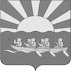 РОССИЙСКАЯ  ФЕДЕРАЦИЯЧУКОТСКИЙ  АВТОНОМНЫЙ  ОКРУГ  СОВЕТ  ДЕПУТАТОВ  МУНИЦИПАЛЬНОГО  ОБРАЗОВАНИЯЧУКОТСКИЙ  МУНИЦИПАЛЬНЫЙ  РАЙОНРЕШЕНИЕ(XXXIII сессия   пятого созыва)от 23 марта 2016 года г. № 161с. ЛаврентияО согласовании назначения на должность руководителя муниципального учреждения – Директор Муниципального бюджетного учреждения культуры «Центр культуры Чукотского муниципального района»   В соответствии с пунктом 4.1 части IV Положения об Управлении социальной политики администрации муниципального образования Чукотский муниципальный район, утвержденным Решением Совета депутатов Чукотского муниципального района № 237 от 10.10.2011 года, Совет депутатов муниципального образования Чукотский муниципальный районРЕШИЛ:1. Согласовать назначение на должность руководителя муниципального учреждения – Директор Муниципального бюджетного учреждения культуры «Центр культуры Чукотского муниципального района» Кайом Аллу Михайловну с 01.02.2015 года. 2.  Настоящее Решение вступает в силу с момента подписания.Председатель  Совета  депутатов                                          Л.М. Калашникова  Глава муниципального образованияЧукотский муниципальный район				                 Л.П. Юрочко  «____» _____________2016 года